Be Congruent!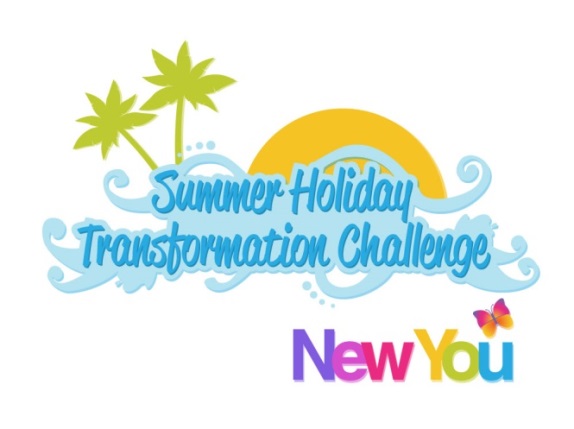 What I want…What I need to stop saying/thinking/doing…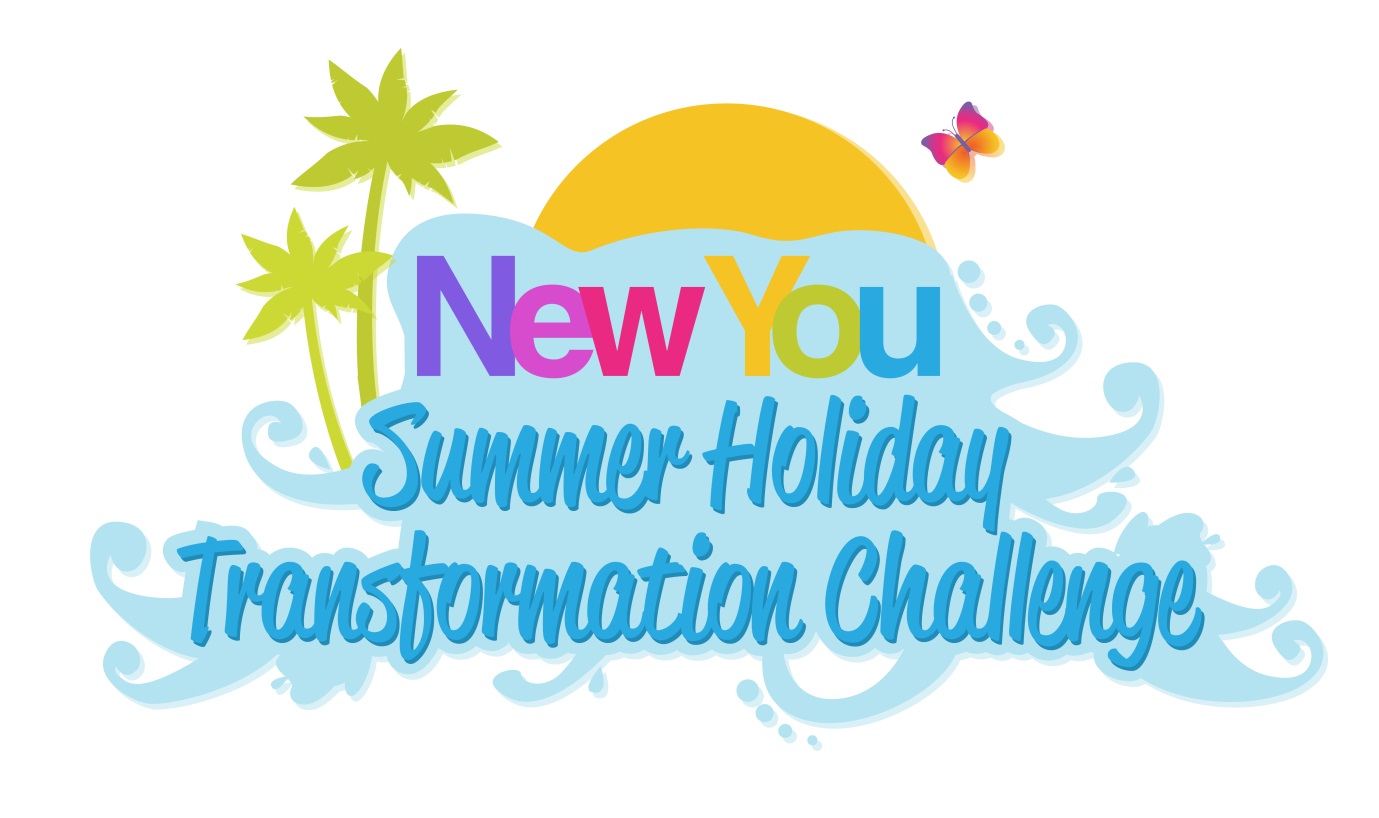 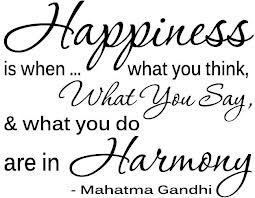 Stop doing…Replace with…